DFH-Statistik 2014-2015DFH-Statistik

Auswertung der jährlichen Schülerbefragung

Der unabhängige DFH-Beirat befragt jährlich 75 Teilnehmer eines jeden DFH-Mitglieds nach der Qualität ihres Gastschuljahrs. Die Befragung dient der Qualitätssicherung und überprüft die Richtlinienkonformität der Programme. 
Die befragten Schüler können zu allen Aspekten ihrer Austauschprogramme Stellung nehmen und diese beurteilen. Auch Eltern können zu ihren Erfahrungen mit der Organisation Stellung nehmen.Im folgenden PDF-Download Statistik 2015 finden Sie auszugsweise einige zentrale Aspekte der aktuellen Befragung für das Schuljahr August 2014 - Juni 2015.Statistik 2015Statistik 2015.pdf (117,6 KiB) 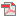 http://dfh.org/de/statistiken.html?file=files/downloads/Statistik%202015.pdf